Matabele Rebellion Grave Catalogue A-L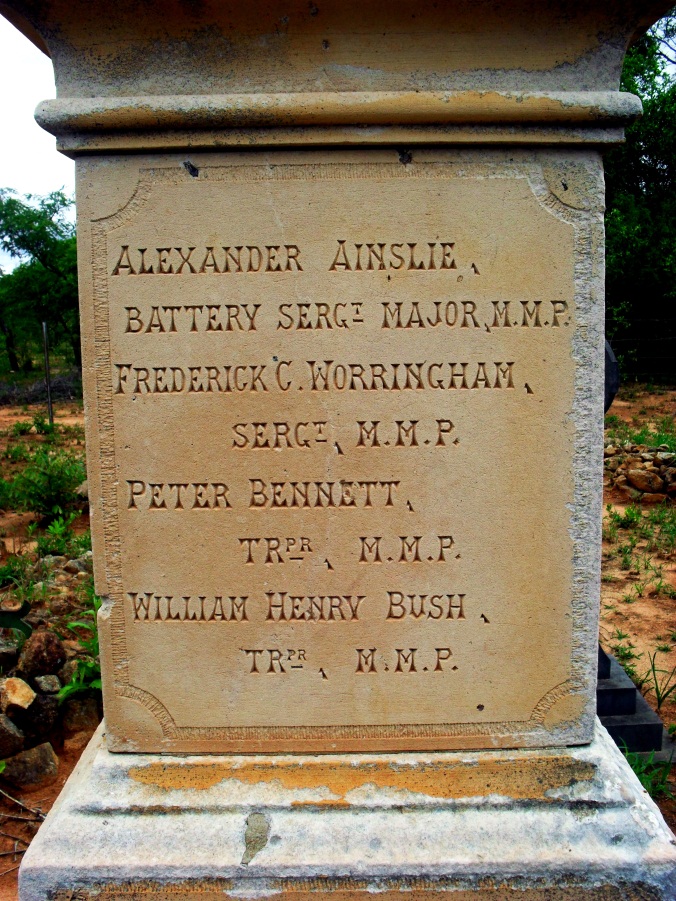 AINSLIE, Batt. Sgt Maj AlexanderFort Umlugulu Cemetery, Matopos, Bulawayo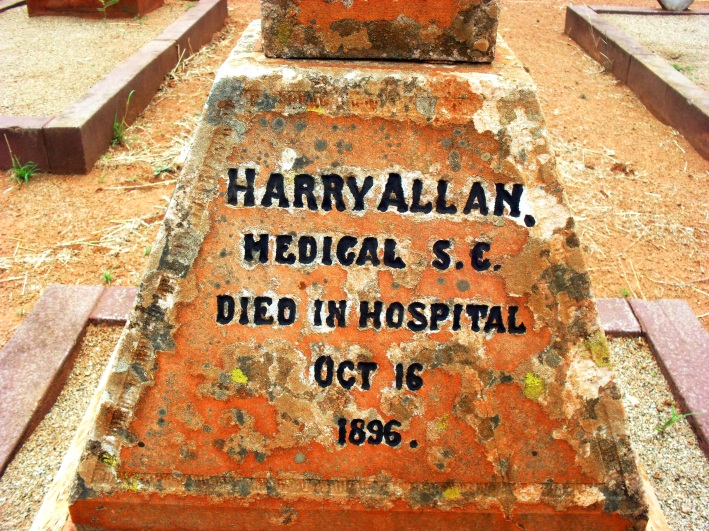 ALLAN, HarryBulawayo General (Pioneer) Cemetery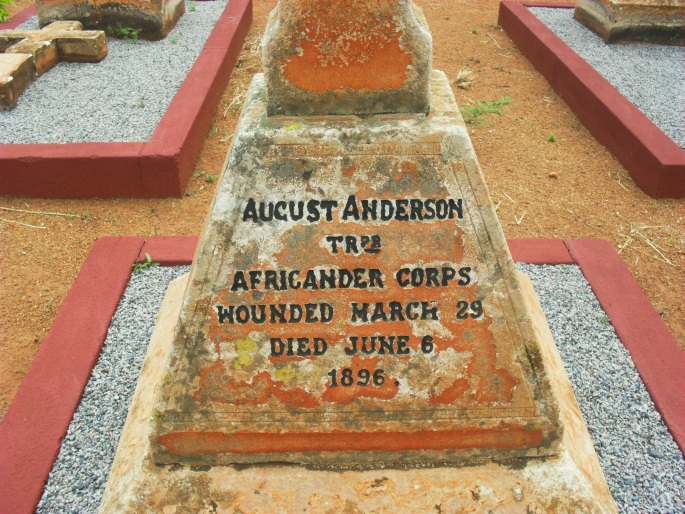 ANDERSON, Tpr AugustBulawayo General (Pioneer) Cemetery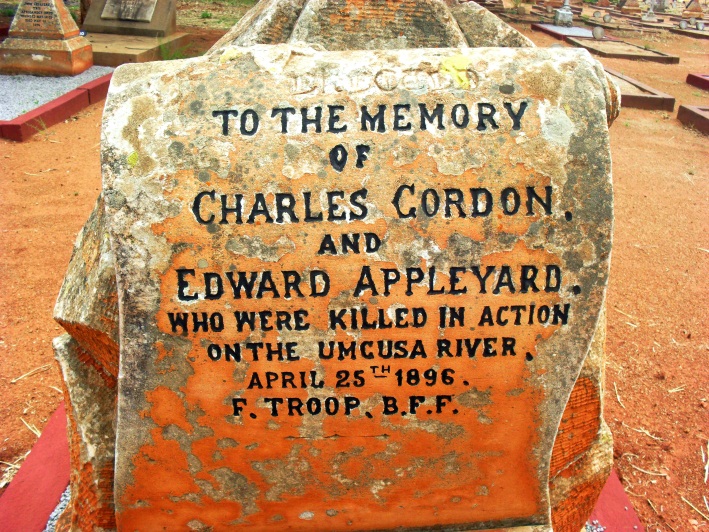 APPLEYARD, Tpr EdwardBulawayo General  (Pioneer)CemeteryNO PICARNOLD, Tpr James CarlisleGweru (Gwelo) Cemetery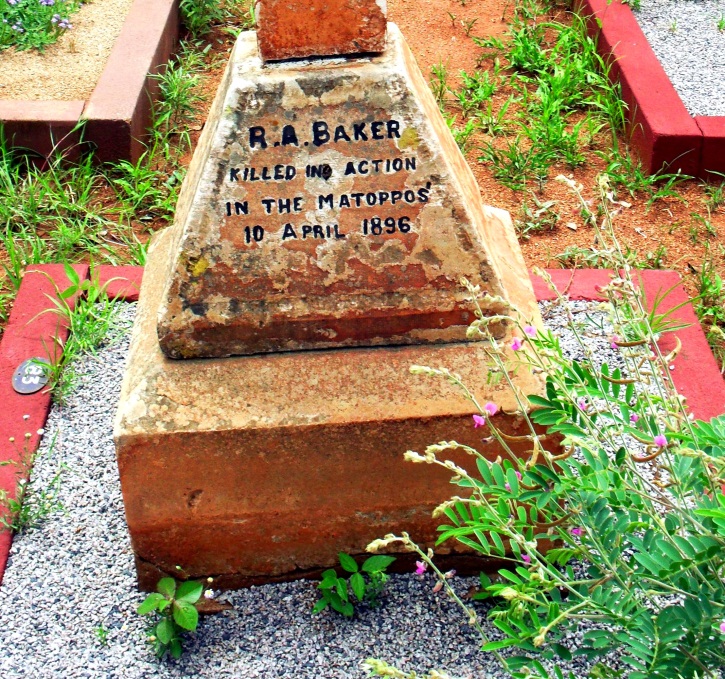 BAKER, Tpr Richard ArthurBulawayo General  (Pioneer)CemeteryNO PICL/Cpl BARNES, Christmas WatsonChivhu (Enkeldoorn)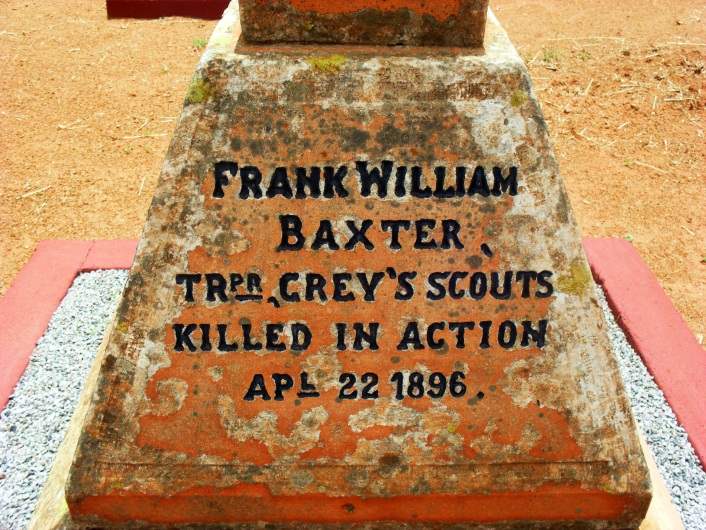 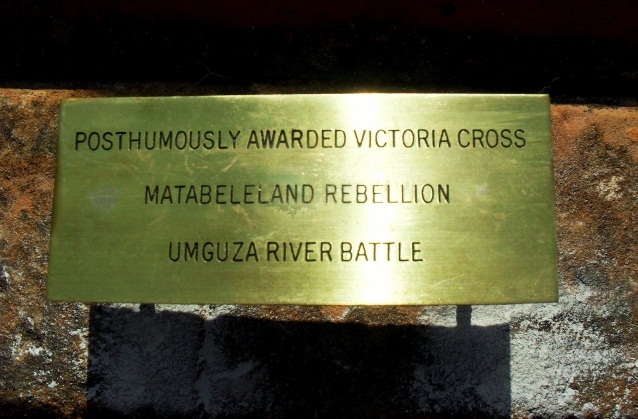 BAXTER, Tpr Frank William VC (Post)Bulawayo General (Pioneer)CemeteryNO PICBEATTY-POWNALL, Tpr William CharlesMberengwa (Belingwe)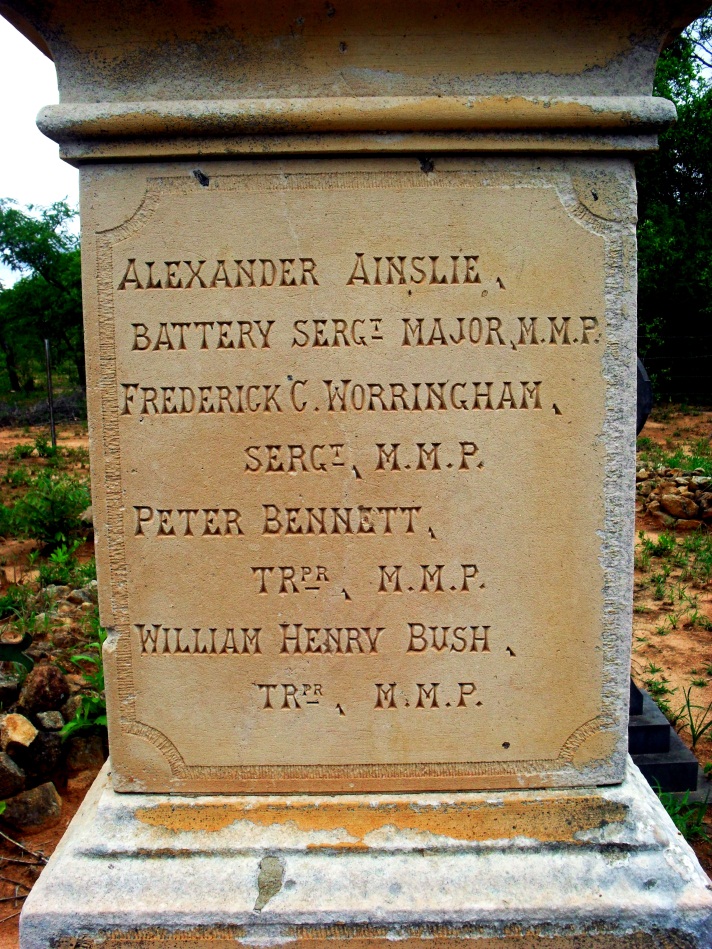 Bennett, Tpr PeterFort Umlugulu Cemetery, Matopos, BulawayoNO PICBERGQVIST, Tpr Gustav RobertMberengwa (Belingwe)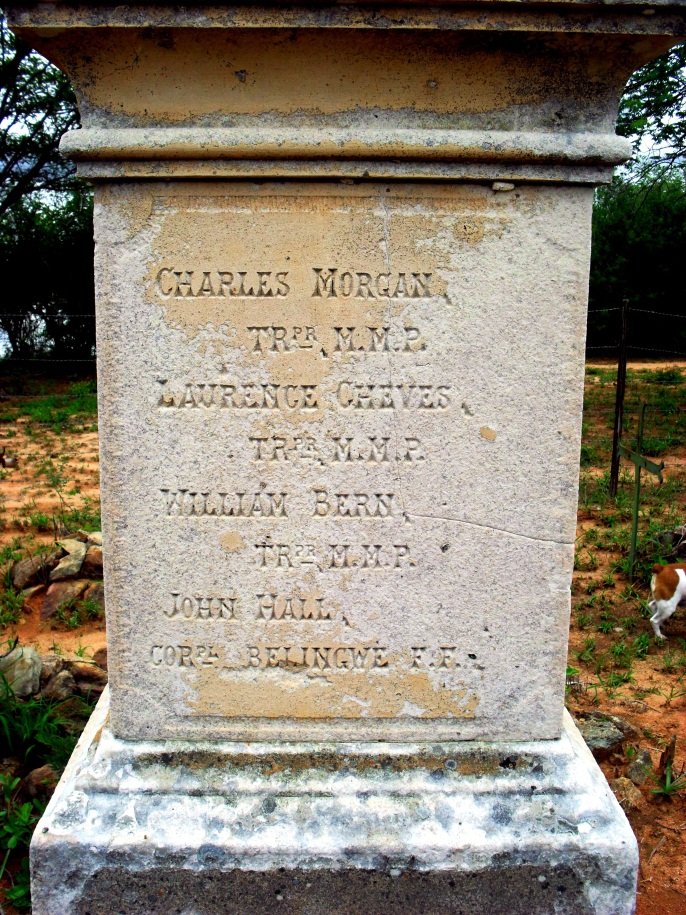 BERN, Tpr WilliamFort Umlugulu Cemetery, Matopos, BulawayoNO PICBIVAND, Tpr Herbert GeorgeUnknown burial place – Midlands?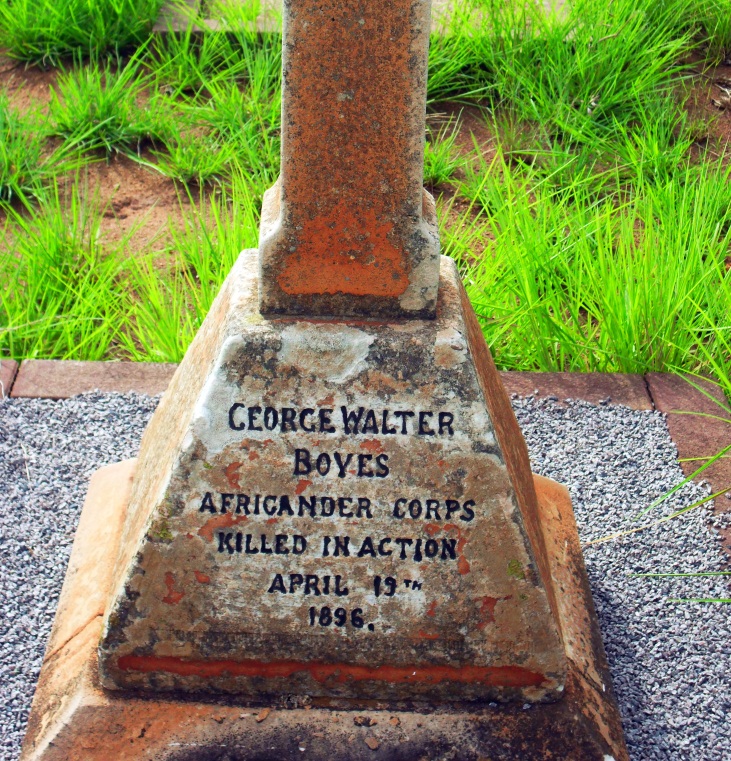 BOYES, Tpr George WalterNo known grave as amaNdebele captured his body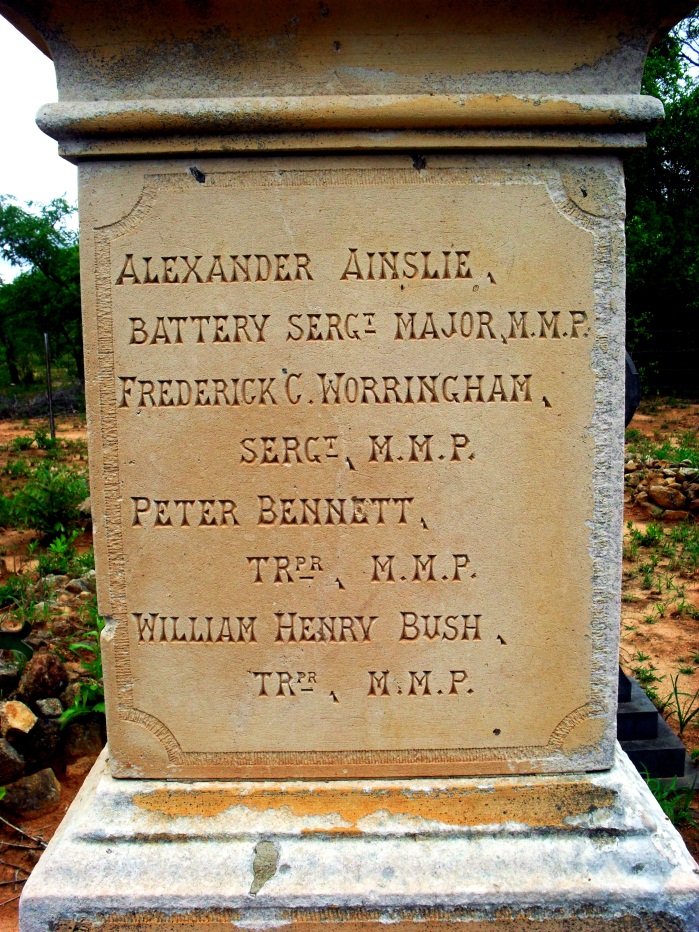 BUSH, Tpr William HenryFort Umlugulu Cemetery, Matopos, Bulawayo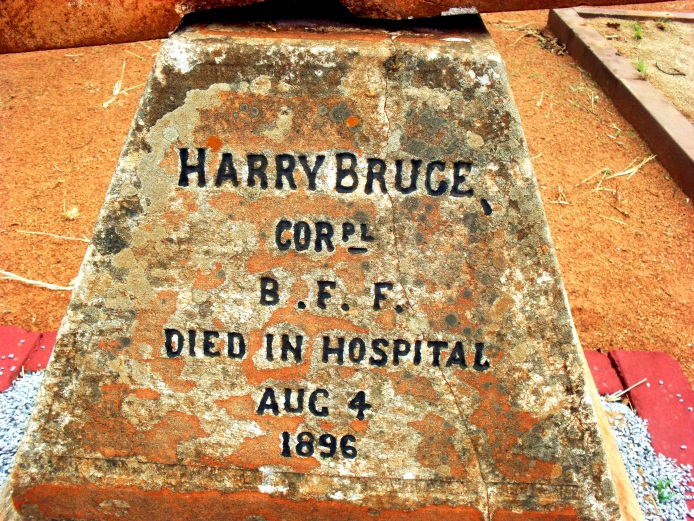 BRUCE, Cpl HarryBulawayo General (Pioneer)CemeteryNO PICCABESPINE, Tpr Frederick VictorHope Fountain, south of Bulawayo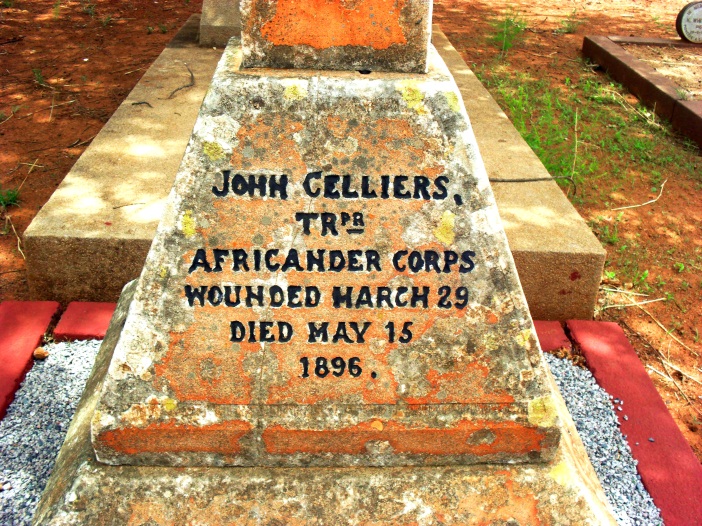 CELLIERS, Tpr JohnBulawayo General (Pioneer)Cemetery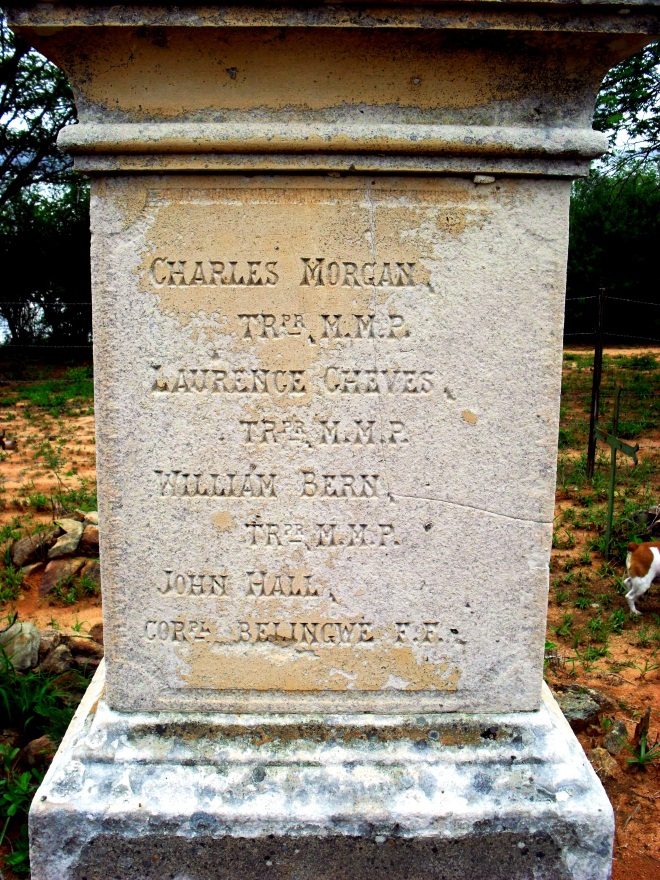 CHEVES, Tpr LaurenceFort Umlugulu Cemetery, Matopos, BulawayoNO PICCLARKE, William HerbertUnknown unit, rank, place of burial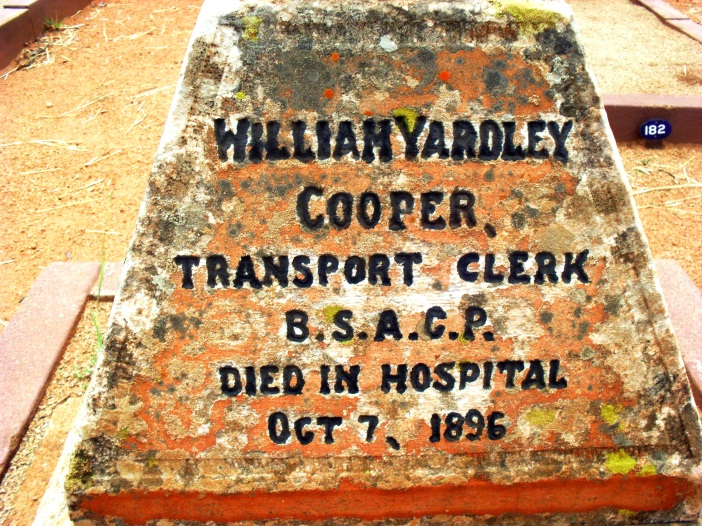 COOPER, Clerk William Yardley Bulawayo General (Pioneer)CemeteryNO PICCORNEY, Tpr GeorgeShangani?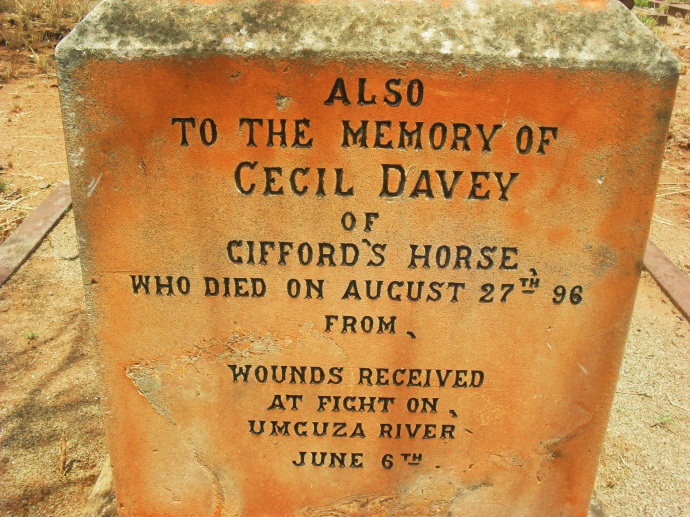 DAVEY, Tpr CecilBulawayo General (Pioneer)Cemetery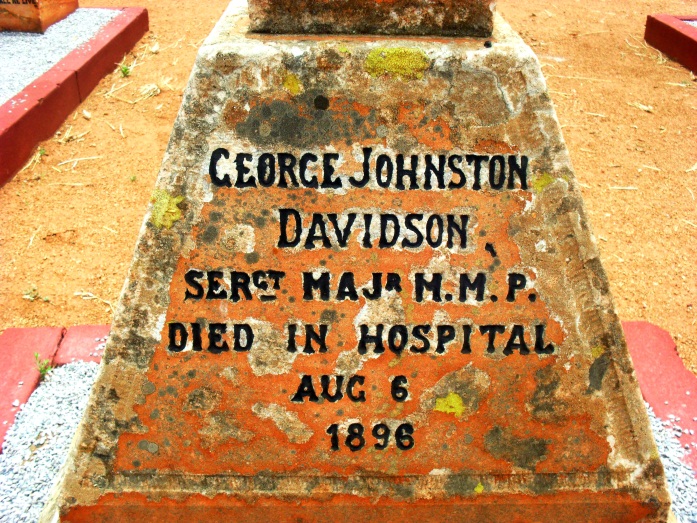 DAVIDSON, Sgt Maj George JohnstonBulawayo General (Pioneer)Cemetery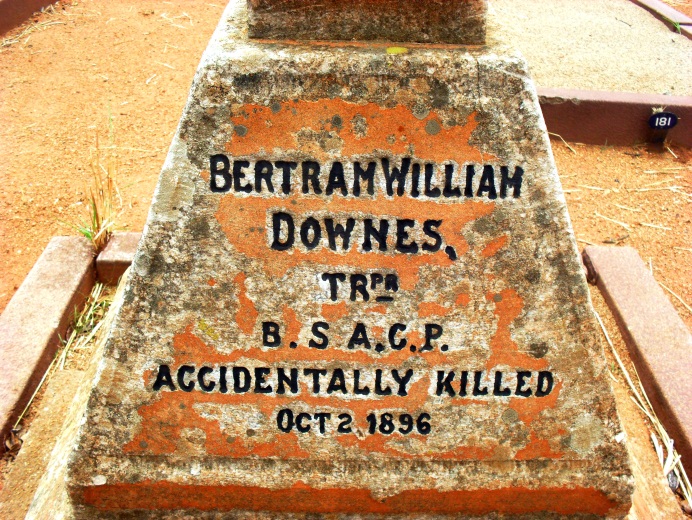 DOWNES, Tpr Bertram WilliamBulawayo General (Pioneer)Cemetery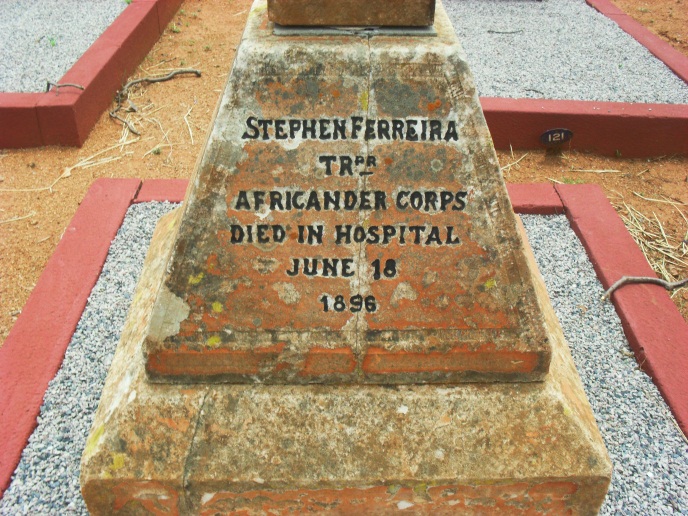 FERRIERA, Tpr StephenBulawayo General (Pioneer)CemeteryNO PICFITCHETT, Tpr TyldenFt Mangwe?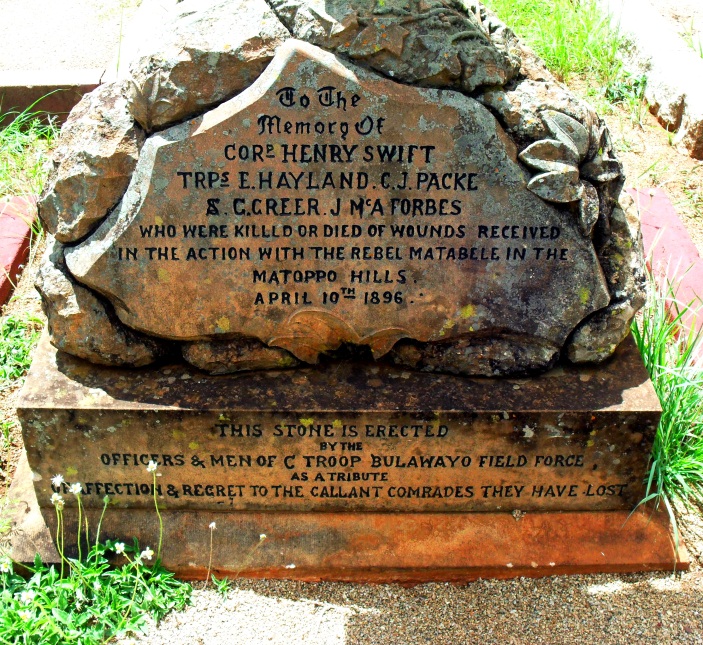 FORBES, Tpr J McAinschBulawayo General (Pioneer)CemeteryNO PICFROUD, Cpl AbsolomNear Belingwe Laager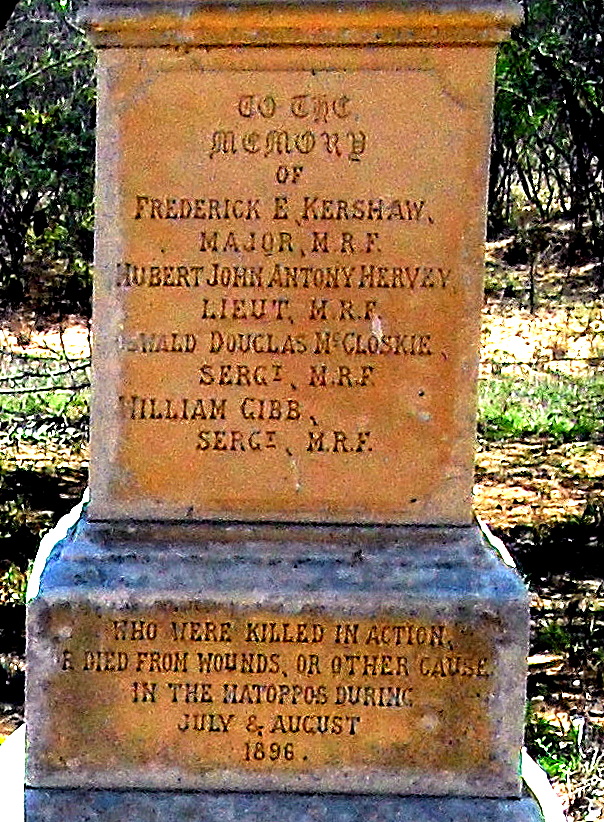 GIBB, Sgt WilliamFort Umlugulu Cemetery, Matopos, Bulawayo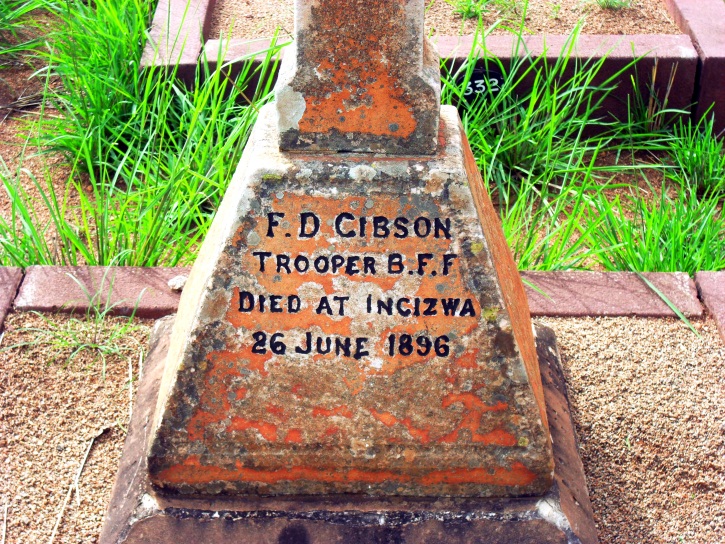 GIBSON, Tpr F.D.Unknown; along Insiza River? 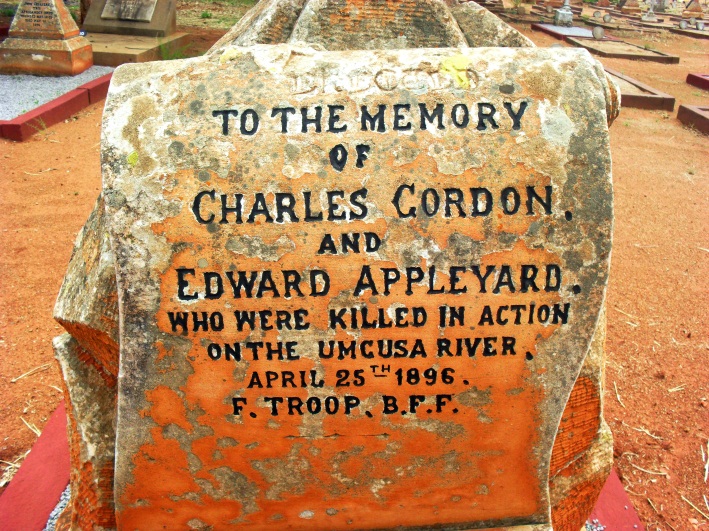 GORDON, Tpr CharlesBulawayo General (Pioneer)Cemetery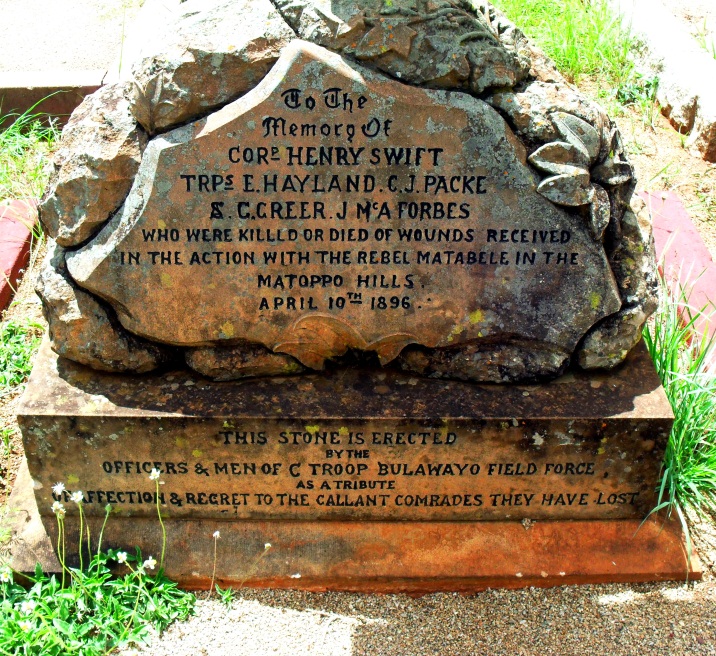 GREER, Tpr Stuart GeorgeBulawayo General (Pioneer)Cemetery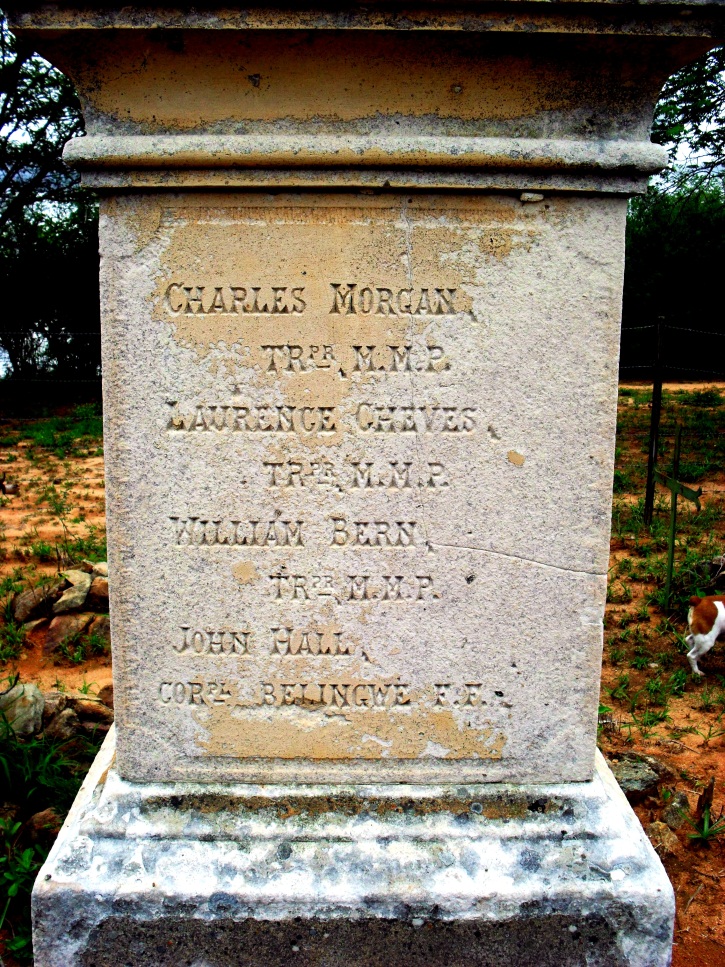 HALL, Cpl JohnFort Umlugulu Cemetery, Matopos, BulawayoNO PICHARPER, Tpr John WilliamMalema Camp, Matopos?NO PICHAY, Tpr CarrickMatopos? KIA KhamiNO PICHAYES, Cpl Dan JosephUnknown. KIA Sinango Kopje. Gwelo?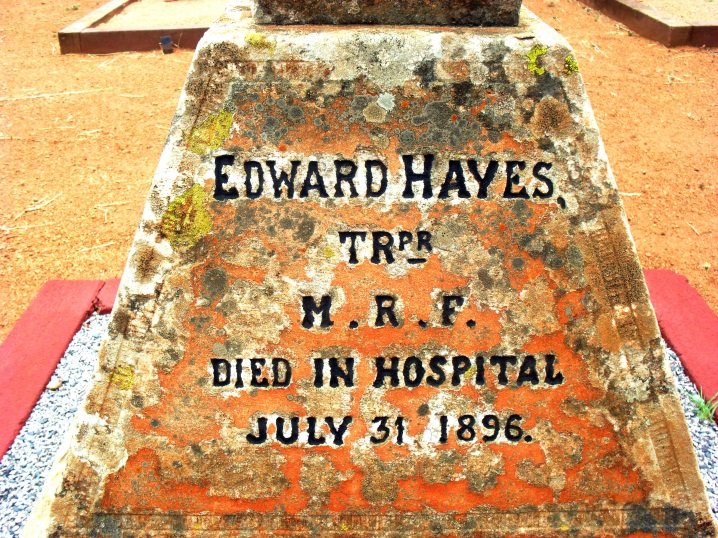 HAYES, Tpr EdwardBulawayo General (Pioneer)Cemetery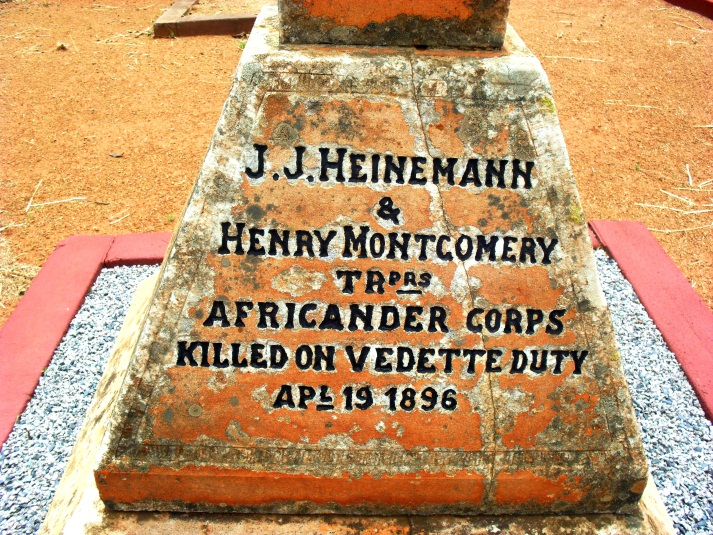 HEINNEMAN, Tpr J.J.Bulawayo General (Pioneer)Cemetery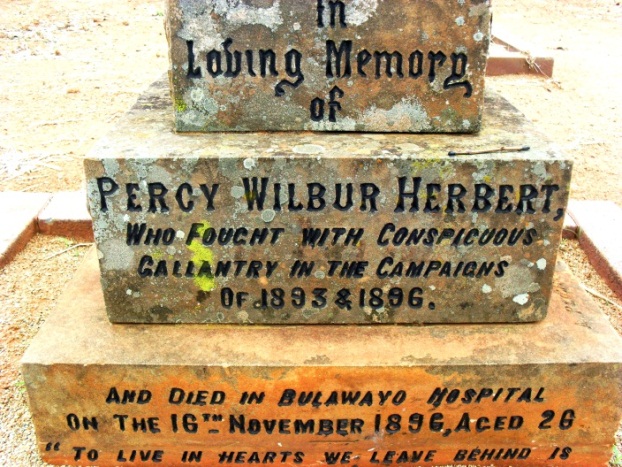 HERBERT, Percy Wilbur - surname?Bulawayo General (Pioneer)Cemetery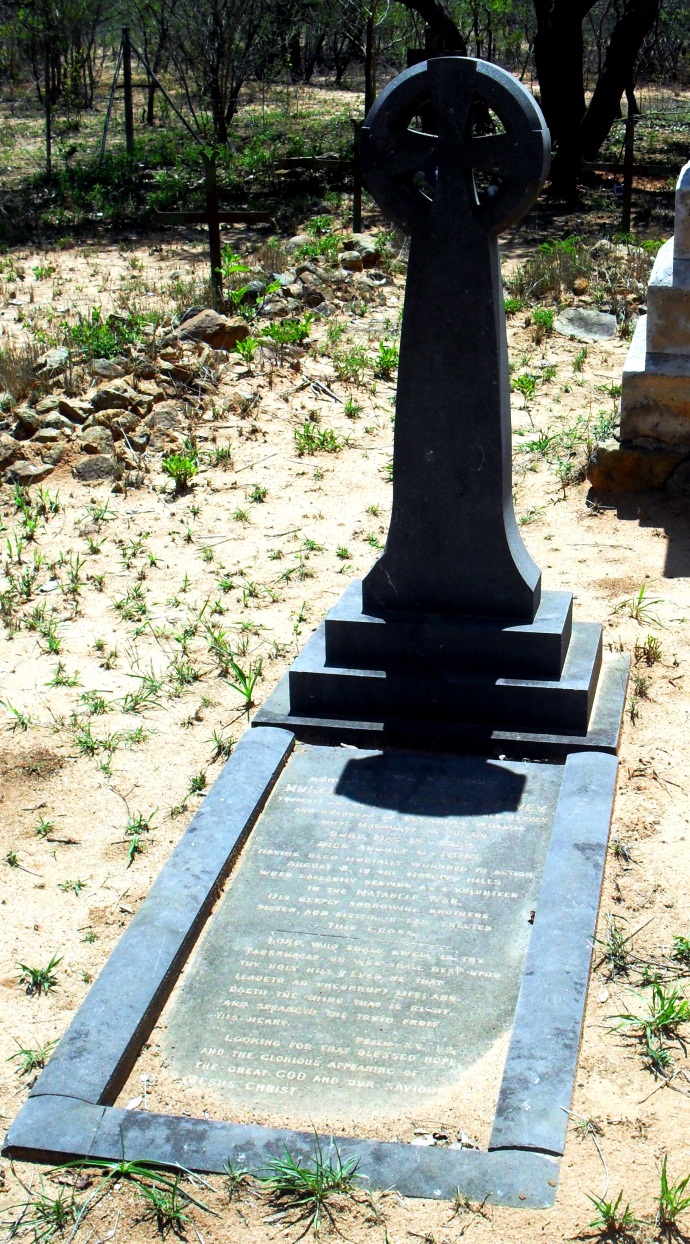 HERVEY, Lt Hubert John AnthonyFort Umlugulu Cemetery, Matopos, Bulawayo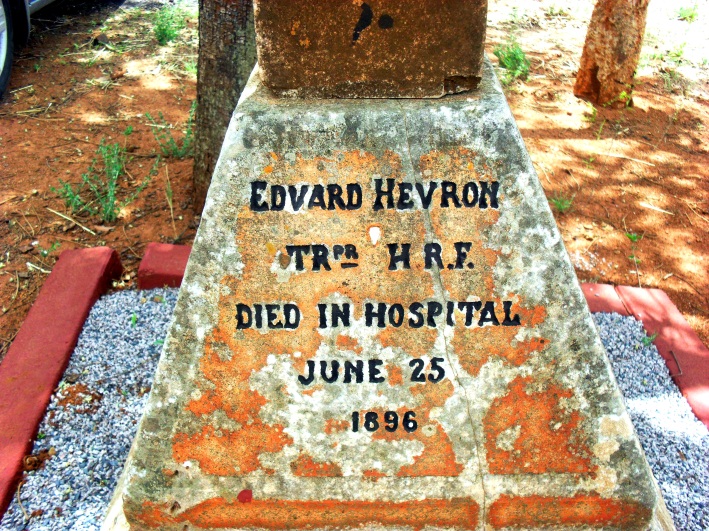 HEVRON, Tpr EdwardBulawayo General (Pioneer)Cemetery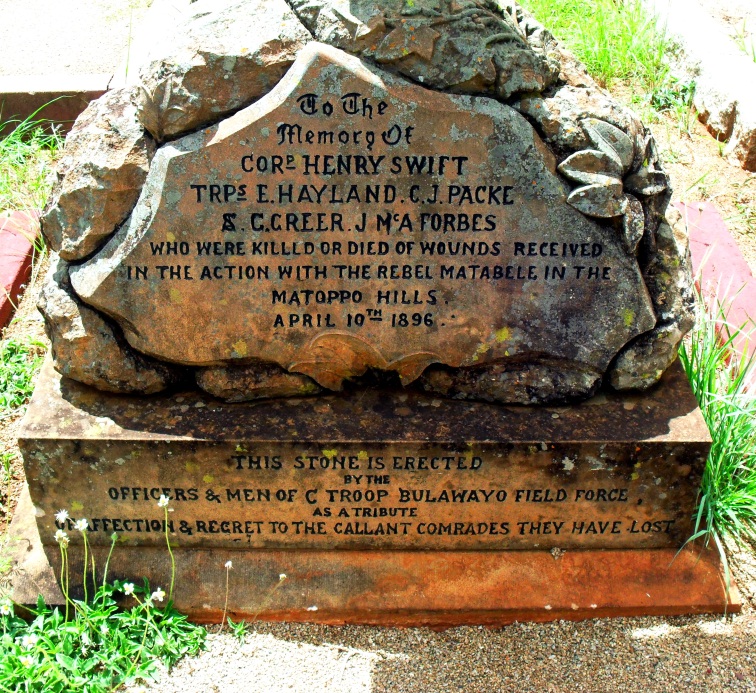 HEYLAND, Tpr Edward LangfordBulawayo General (Pioneer)Cemetery(Note spelling)NO PICHILL, Tpr John HallNear West's Store on the Hunter's Road, north of Nyati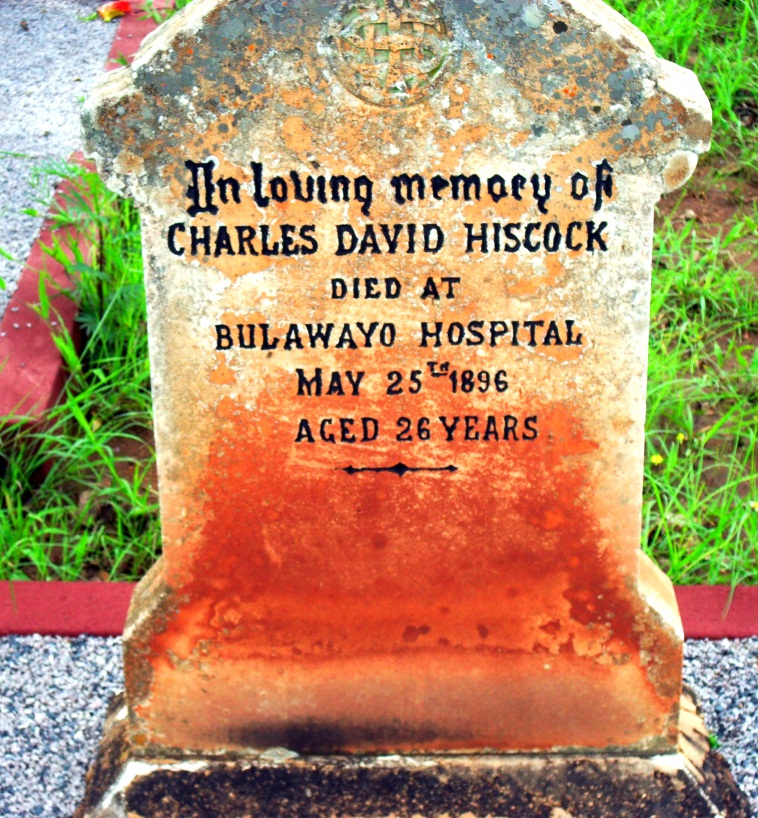 HISCOCK, Tpr Charles DavidBulawayo General (Pioneer)Cemetery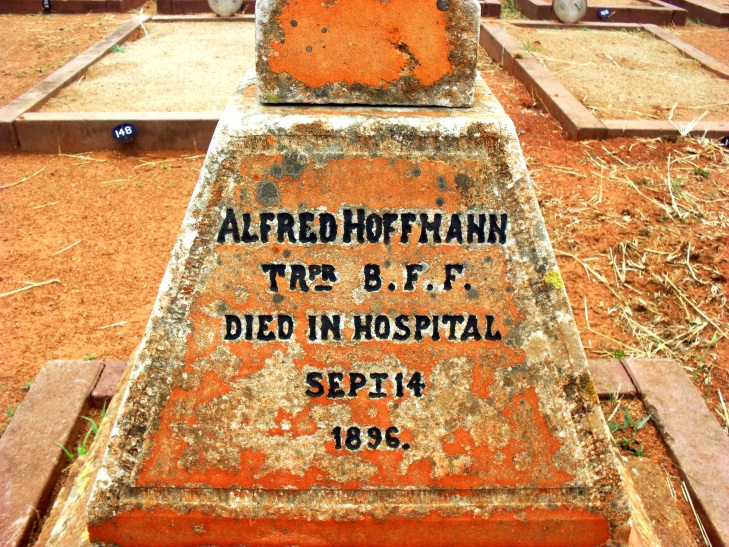 Hoffmann, Tpr AlfredBulawayo General (Pioneer)Cemetery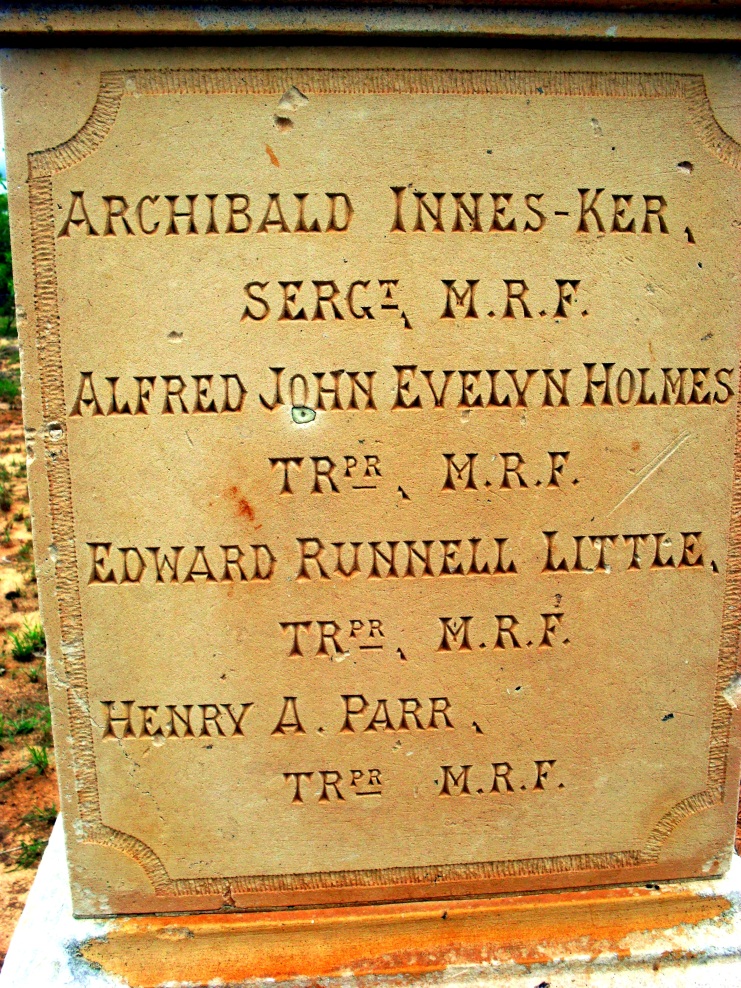 HOLMES, Tpr Alfred John EvelynFort Umlugulu Cemetery, Matopos, Bulawayo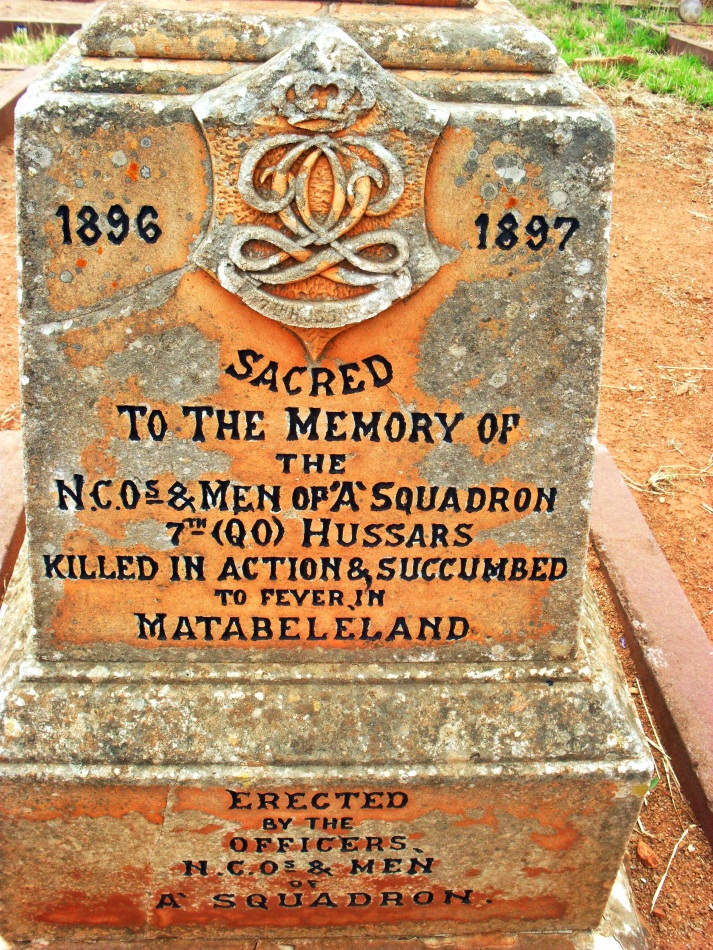 HUSSARS, 7th Queen’s Own, Memorial to ‘A’ Squadron‘A’ Squadron Memorial in the Bulawayo General Cemetery 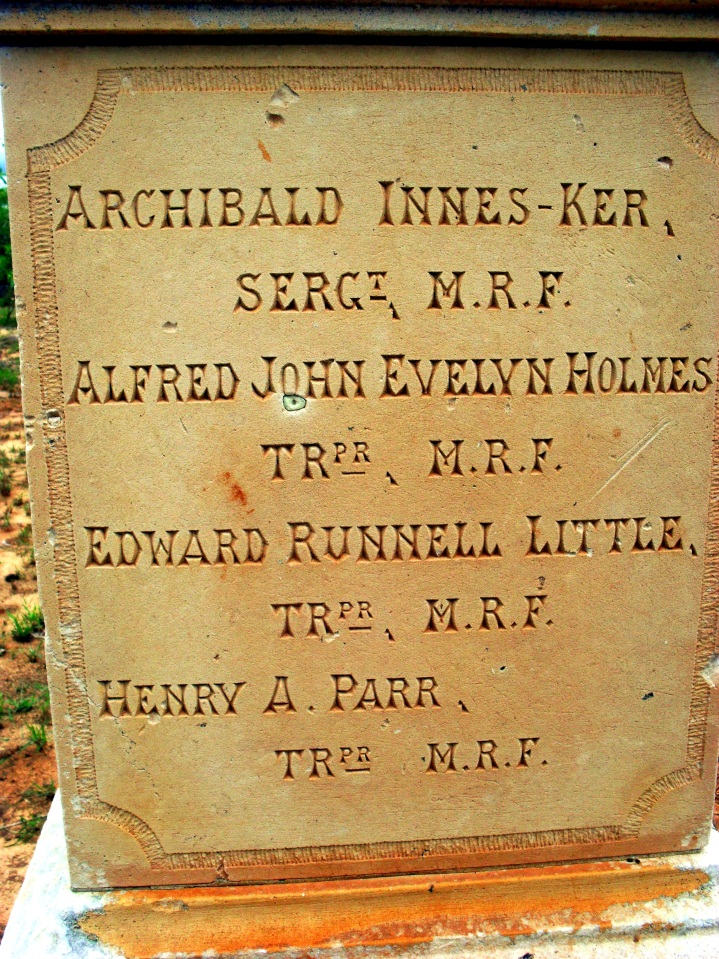 INNES-KERR, Sgt ArchibaldFort Umlugulu Cemetery, Matopos, BulawayoNO PICJAY, Tpr LeonardGweru (Gwelo ) Cemetery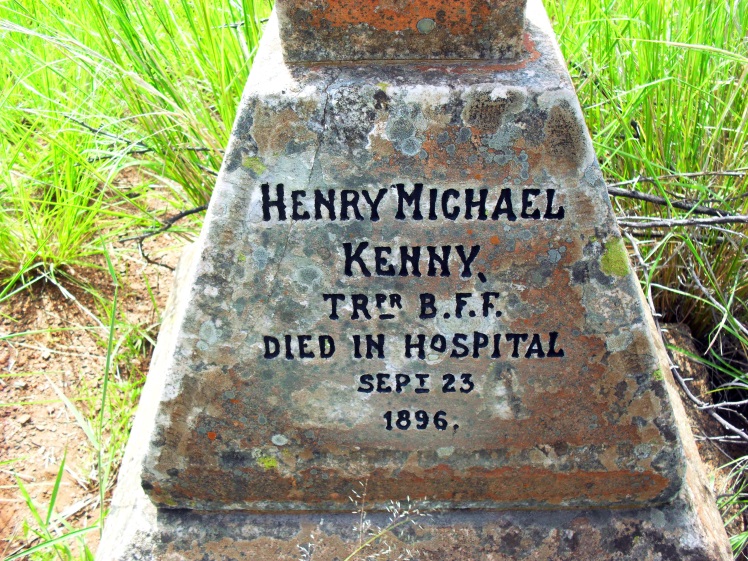 KENNY, Tpr Henry MichaelBulawayo General (Pioneer)Cemetery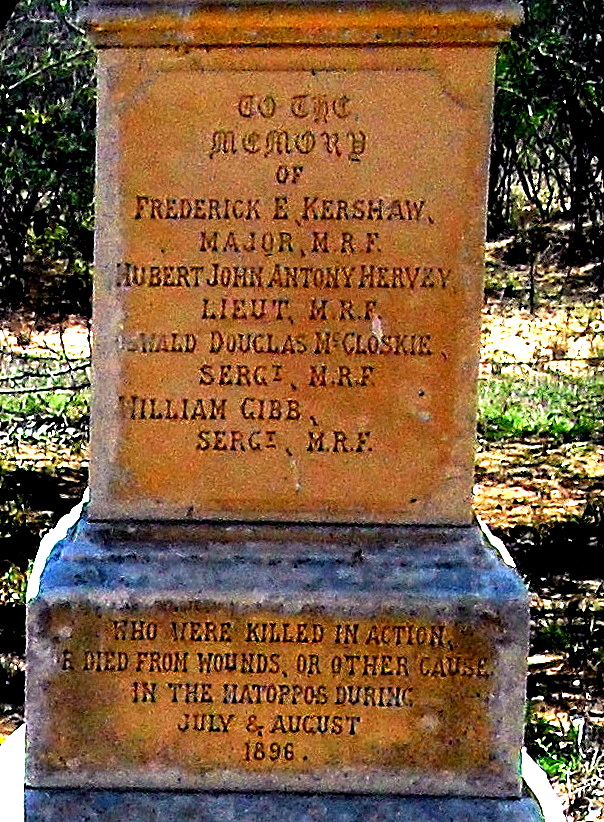 KERSHAW, Maj Frederick E.Fort Umlugulu Cemetery, Matopos, BulawayoNO PICKRIECHBAUM, Tpr GeorgeGweru (Gwelo) CemeteryNO PICLANGTON, Tpr Thomas CourtneyUnknown; north of Insiza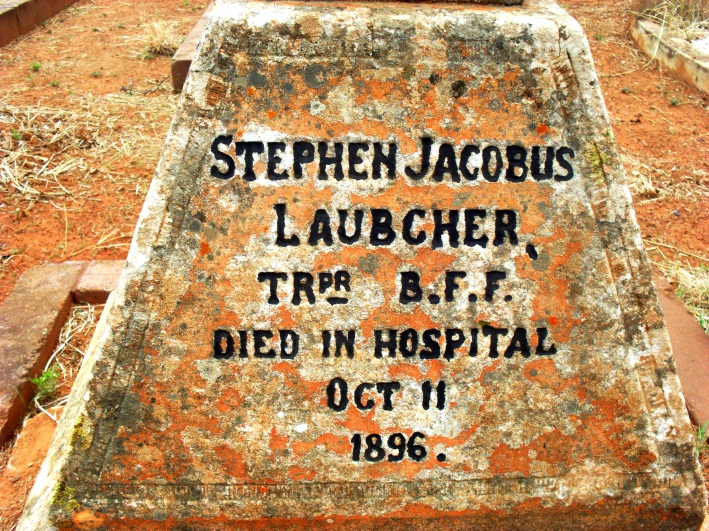 LAUBCHER, Tpr Stephen JacobusBulawayo General (Pioneer)Cemetery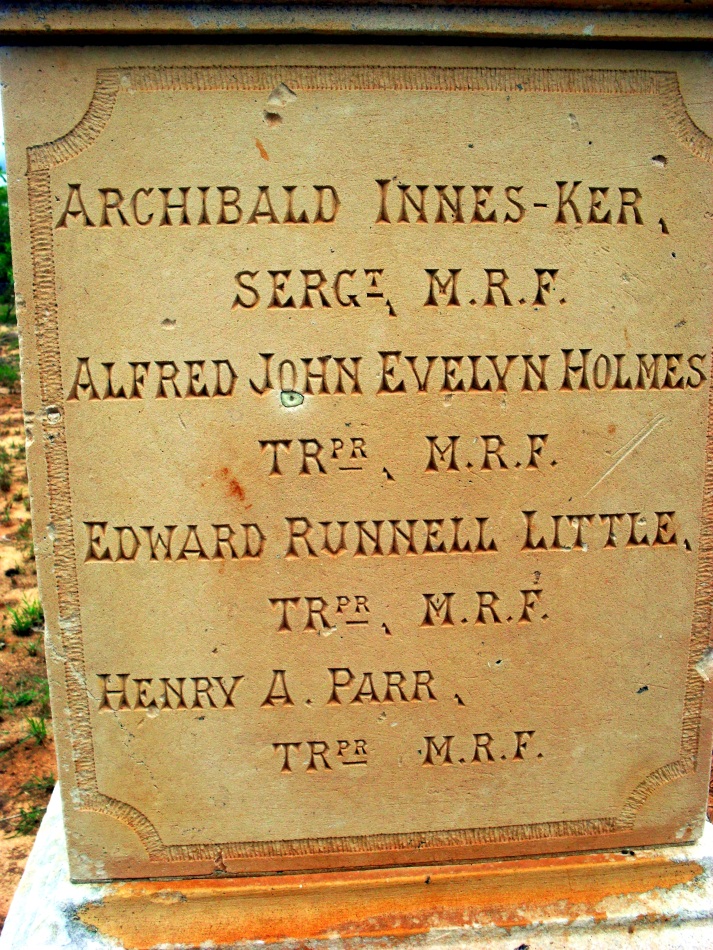 LITTLE, Tpr Edward RunnellFort Umlugulu Cemetery, Matopos, Bulawayo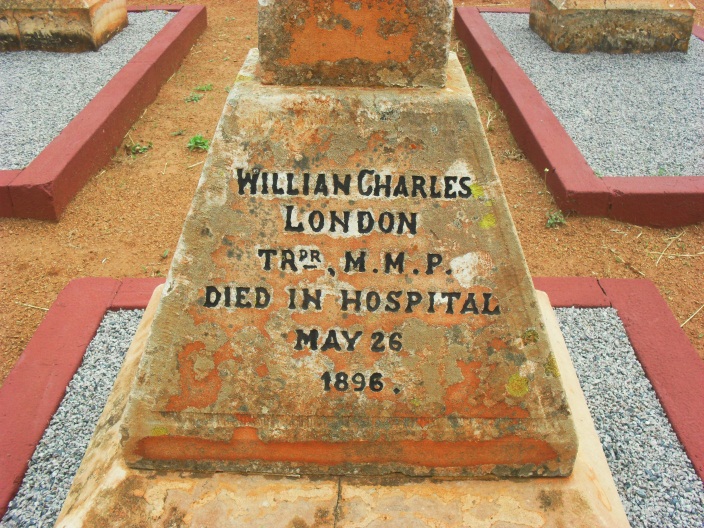 LONDON, Tpr William CharlesBulawayo General (Pioneer)CemeteryNO PICLONGTON, FrankGweru (Gwelo) Cemetery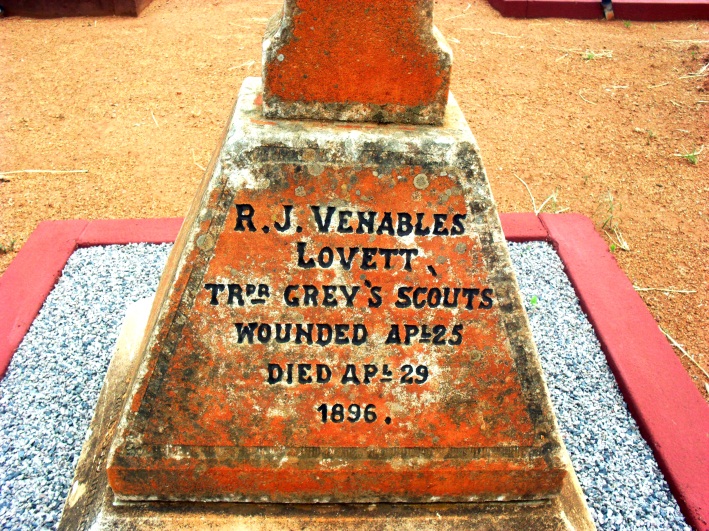 LOVETT, Tpr Rowland Joseph VenablesBulawayo General (Pioneer)Cemetery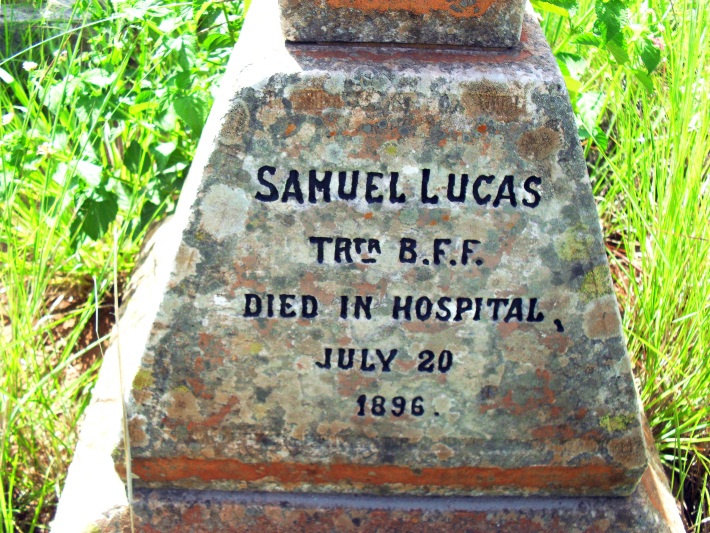 LUCAS, Tpr SamuelBulawayo General (Pioneer)CemeteryLUMSDEN, Capt James William MontgomerieBulawayo General (Pioneer)Cemetery